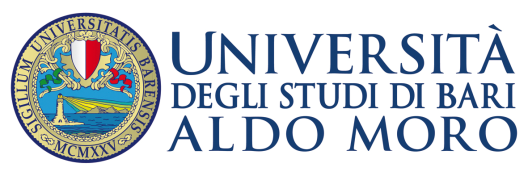 SELEZIONE ATTIVITA’ DI PEER TUTORING – TUTORATO DIDATTICO(Bando D.D. n. 19 del 13/03/2024)GRADUATORIA PROVVISORIALA COMMISSIONEPresidente:				Prof.ssa Nicoletta Ditaranto	Componente:				Prof.ssa Lorena Carla Giannossa	Componente:				Dott. Matteo Grattieri	Componente studentesca:		Andrea CinnirellaSegretario:				Giandomenico Gisonda	INSEGNAMENTOCANDIDATOPUNTEGGIOChimica Generale ed Inorganica (n. 1 assegno)Catacchio Michele7.8Istituzioni di Matematiche (I e II corso)(n. 1 assegni)Caputo Maria Pia (dottoranda)8.6Maldera Niccolò(studente LM)20Matematica(n. 1 assegno)Caputo Maria Pia (dottoranda)8.6Maldera Niccolò(studente LM)20